PROSPETTO  PERIODICO  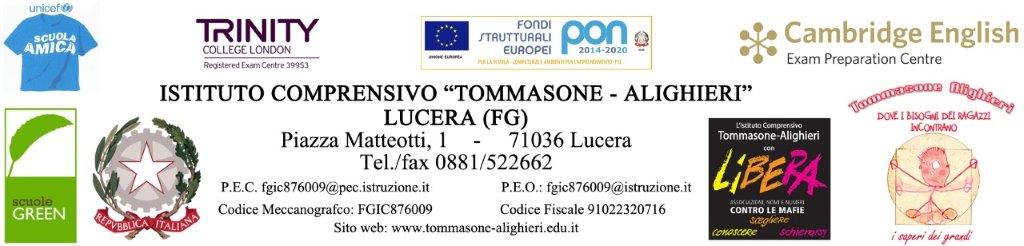 VALUTAZIONE  I e II  QUADRIMESTREAnno Scolastico 2021/2022Alunno/a:  _____________________________Nato/a  a   ______________ il___________Iscritto/a alla classe__________________ Corso normale - SCUOLA SECONDARIA  1° GRADONOTA ILLUSTRATIVA DEL PROFITTO I QUADRIMESTRE( riportare i giudizio globale elaborato) ________________________________________________________________________________________________________________________________________________________________________________________________________________________________________NOTA ILLUSTRATIVA DEL COMPORTAMENTO I QUADRIMESTRE( riportare i giudizio globale elaborato) ________________________________________________________________________________________________________________________________________________________________________________________________________________________________________Lucera, _____________                                                                                 	                                               IL DIRIGENTE SCOLASTICO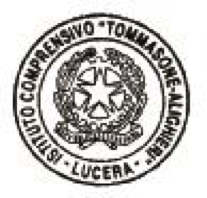                                                                                                   Prof.ssa Francesca CHIECHI    Il  Consiglio di classe/ Il team pedagogico                                                                        Firma autografa omessa ai sensi                                                                                                                                           dell'art.3, comma 2 del D. Lgs.n.39/1993______________________________________  ______________________________________    ______________________________________    ______________________________________    ______________________________________    ______________________________________                                               Firma del genitore                                           ______________________________________NOTA ILLUSTRATIVA DEL PROFITTO II QUADRIMESTRE( riportare i giudizio globale elaborato) ________________________________________________________________________________________________________________________________________________________________________________________________________________________________________NOTA ILLUSTRATIVA DEL COMPORTAMENTO II QUADRIMESTRE( riportare i giudizio globale elaborato) ________________________________________________________________________________________________________________________________________________________________________________________________________________________________________Lucera, _____________                                                                                	              IL DIRIGENTE SCOLASTICO                                                                                                       Prof.ssa Francesca CHIECHIIl  Consiglio di classe/ Il team pedagogico                                                          Firma autografa omessa ai sensi                                                                                                                          dell'art.3, comma 2 del D. Lgs.n.39/1993 _______________________________  ______________________________________    ______________________________________    ______________________________________    ______________________________________    ______________________________________    ______________________________________                                                               Firma del genitore                                           ______________________________________I QUADRIMESTREI QUADRIMESTREII QUADRIMESTREII QUADRIMESTREAREE  AFFERENTI  LE DISCIPLINEGiudizio VotoGiudizio VotoAREA COGNITIVAAREA AFFETTIVO - RELAZIONALEAREA LINGUISTICA - COMUNICAZIONALEAREA MOTORIO - PRASSICAAREA NEUROPSICOLOGICAAREA DELL’AUTONOMIAAREA DELL’APPRENDIMENTOAREA DEL COMPORTAMENTORELIGIONE CATTOLICA/ATTIVITA’ALTERNATIVATotale ore/ giorni di assenza